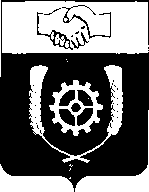      РОССИЙСКАЯ ФЕДЕРАЦИЯ                                    АДМИНИСТРАЦИЯ МУНИЦИПАЛЬНОГО РАЙОНА                КЛЯВЛИНСКИЙ                  Самарской области            ПОСТАНОВЛЕНИЕ05.05.2023г. № 211О внесении изменений в постановление администрации муниципального района Клявлинский от 07.02.2023г. № 91 «Об утверждении Порядка по предоставлению субсидий гражданам, ведущим личное подсобное хозяйство на территории муниципального района Клявлинский Самарской области, в целях возмещения затрат в связи с производством сельскохозяйственной продукции в части расходов на содержание маточного поголовья крупного рогатого скота»В рамках реализации переданных государственных полномочий по поддержке сельскохозяйственного производства, в соответствии с Законом Самарской области от 03.04.2009 № 41-ГД «О наделении органов местного самоуправления на территории Самарской области отдельными государственными полномочиями по поддержке сельскохозяйственного производства», постановлением Правительства Самарской области от 19.02.2013 № 44 «О мерах, направленных на реализацию переданных органам местного самоуправления на территории Самарской области отдельных государственных полномочий по поддержке сельскохозяйственного производства» и в целях приведения в соответствие с действующим законодательством нормативных правовых актов муниципального района Клявлинский, администрация муниципального района Клявлинский  ПОСТАНОВЛЯЕТ:Внести в постановление администрации муниципального района Клявлинский от 07.02.2023г. № 91 «Об утверждении Порядка по предоставлению субсидий гражданам, ведущим личное подсобное хозяйство на территории муниципального района Клявлинский Самарской области, в целях возмещения затрат в связи с производством сельскохозяйственной продукции в части расходов на содержание маточного поголовья крупного рогатого скота» следующие изменения:В Порядке по предоставлению субсидий гражданам, ведущим личное подсобное хозяйство на территории муниципального района Клявлинский Самарской области, в целях возмещения затрат в связи с производством сельскохозяйственной продукции в части расходов на содержание маточного поголовья крупного рогатого скота (далее - Порядок):в абзаце шестом подпункта «б» пункта 2.2 слова «ветеринарно-санитарные» заменить словами «ветеринарно-профилактические»;абзац первый пункта 2.18 изложить в следующей редакции:«2.18. Размер субсидии, единовременно предоставляемой получателю в текущем финансовом году, исчисляется как произведение ставки расчета размера субсидии на содержание одной коровы, равной 5 000 рублей, и количества коров, имеющихся у получателя по состоянию на 1-е число месяца обращения получателя в орган местного самоуправления для получения субсидии, в отношении которых в текущем финансовом году государственной ветеринарной службой проведены необходимые ветеринарно-профилактические мероприятия.»;в абзаце втором пункта 2.31 слова «обстоятельств природного и (или) техногенного характера» заменить словами «при данных условиях обстоятельств»;абзац третий пункта 2.31 изложить в следующей редакции:«Конечное значение результата и точная дата его завершения устанавливаются в соглашении.»;в пункте 2.33 слова «обстоятельств природного и (или) техногенного характера» заменить словами «при данных условиях обстоятельств»;пункт 2.36 признать утратившим силу;в приложении 1 к Порядку:в абзаце шестом пункта 3 слова «ветеринарно-санитарные» заменить словами «ветеринарно-профилактические»;в приложении 2 к Порядку:в наименовании графы 2 слова «ветеринарно-санитарные» заменить словами «ветеринарно-профилактические».2. Опубликовать настоящее постановление в газете «Вести муниципального района Клявлинский Самарской области» и разместить его в информационно-коммуникационной сети «Интернет» на официальном сайте администрации муниципального района Клявлинский. 3. Настоящее постановление вступает в силу со дня его официального опубликования и распространяет свое действие на отношения, возникшие с 14 апреля 2023 года.4. Контроль за исполнением настоящего постановления возложить на заместителя Главы района по сельскому хозяйству – руководителя управления сельского хозяйства  Абаева В.А.Исайчева Е.В.       Глава муниципального        района Клявлинский                                     П.Н. Климашов